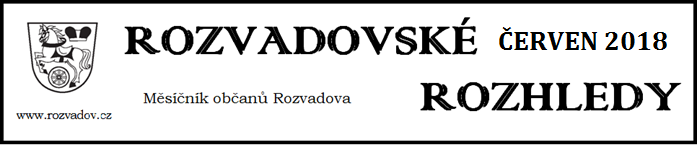 Pozvánka na Turnaj Kateřinských veteránů a na Sobotu na deceBudete se 28. července 2018 nudit? Tak si kupte medvídka mývala Á NÉÉBO … přijďte do Svaté Kateřiny na tradiční fotbálek 5+1 od 9:00 hodin a na odpolední „Sobotu na dece“ ve stylu květinových dětí.  Od  17:00 hodin bude hrát ABBA STARS REVIVAL a pak Maťáci. Přijďte fandit, tančit, zpívat, bavit se, oslavit s námi 10. výročí slavnostního otevření srubu a v pohodě prožít sobotu. Jako vždy deku a ostatní s sebou. Oblečení ve stylu hippies vítáno. Podrobnosti najdete na plakátech. Srdečně zvou a těší se Kateřinští veteráni.Pozvánka na SerenáduPřipomínáme občanům, že ve středu 20.6.2018 se od 19:00 hodin koná v kostele sv. Václava v Rozvadově Serenáda v rámci Hudebního přeshraničního mostu Waidhaus – Rozvadov. Tentokráte si můžeme poslechnout hudební spolek z Waidhausu.Oznámení o uzavření obecního úřaduOznamujeme občanům, že ve dnech 2., 3. a 4. července 2018 bude obecní úřad uzavřen z důvodu čerpání řádné dovolené.Přání starosty obce U příležitosti končícího školního roku bych touto cestou rád popřál našim dětem krásné prožití letních prázdnin a rodičům i všem ostatním příjemně strávené léto…PoděkováníChci prosím touto cestou moc a moc poděkovat Všem z Revitalu za krásně zorganizovaný Dětský den (i když pršelo). Všechna stanoviště byla moc pěkná a nápaditá a děti moc zaujala. Vše nemělo chybu! Takže, dík patří všem z Revitalu, kteří se na organizování podíleli.S pozdravem, Petr  Němeček a vnučka Anička.Co bylo schváleno na červnovém zasedání zastupitelstvarozpočtové opatření č. 2/2018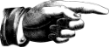 závěrečný účet obce Rozvadov za rok 2017 a  zpráva o výsledku přezkoumání hospodaření ÚSC Rozvadov za rok 2017, které se uzavírají vyjádřením: souhlas s celoročním hospodařením obce za rok 2017 a to bez výhradyúčetní závěrka obce za rok 2017, která poskytuje v rozsahu posuzovaných požadavků věrný a poctivý obraz předmětu účetnictví a finanční situace účetní jednotky obce Rozvadovzaúčtování výsledku hospodaření obce Rozvadov za rok 2017 následovně: SU AU 431 30 MD   SU AU 432 00  D  33.505.254,15 Kčúčetní závěrka MŠ Rozvadov k  31.12.2017 žádosti ZŠ Rozvadov o navýšení rozpočtu o 39.000,- Kč na GDPR a o navýšení rozpočtu o 80.000,- Kč na zakoupení nového interaktivního panelužádost MŠ Rozvadov o navýšení rozpočtu o 39.000,- Kč na GDPR uzavření příkazní smlouvy s Ing. Fichtlem, Tachov, na zpracování a administraci žádosti obce o dotaci z POV PK 2018 na akci “Rozvadov – plošná oprava místních komunikací na sídlišti – II. etapa“ za odměnu ve výši 9.000,- Kč za zpracování žádosti, 4% z objemu poskytnuté dotace, 3.000,- Kč za administraci žádosti a 8.000,- Kč za vyhodnocení akceuzavření smlouvy s  ČEZ Distribuce, a.s., o uzavření budoucí smlouvy a smlouvy o právu provést stavbu „Rozvadov, TC_0056 TS kNN“ na p.p.č. 1539/3 a p.p.č. 154/7 v k.ú. Rozvadov termín zahájení stavebních prací na akci „Stavební úpravy bývalé hasičské zbrojnice a skladu v obci Rozvadov“ až po podpisu kupní smlouvy na parcelu st.p.č. 499/2 s budovou bez č.p./č.ev. v k.ú. Rozvadov se společností VESTAR GROUP a.s. komise pro hodnocení došlých nabídek na veřejnou zakázku „Stavební úpravy bývalé hasičské zbrojnice a skladu v obci Rozvadov“ ve složení: Vrabec, Fichtl, Kodýtekkomise pro hodnocení došlých nabídek na veřejnou zakázku „Příjezdová a odstavná plocha u nového OÚ v Rozvadově“ ve složení: Ábel, Horáček, Fichtlcenová nabídka Bc. Severy, Brno, na vypracování pasportu místních komunikací v obci v ceně 46.960,- Kčpřeložení projednání žádosti společnosti Rozvadov Investments s.r.o., Teplice, o prodej parcel st.p.č. 422 s objektem č.p. 232 a st.p.č. 424 s objektem č.p. 234 v k.ú. Rozvadov, na příští zasedáníuzavření smlouvy o dílo s Ing. Fichtlem, Tachov, na administraci veřejných zakázek „Stavební úpravy bývalé hasičské zbrojnice a skladu“ a „Příjezdová a odstavná plocha u nového OÚ“ v celkové ceně 48.000,- Kč bez DPH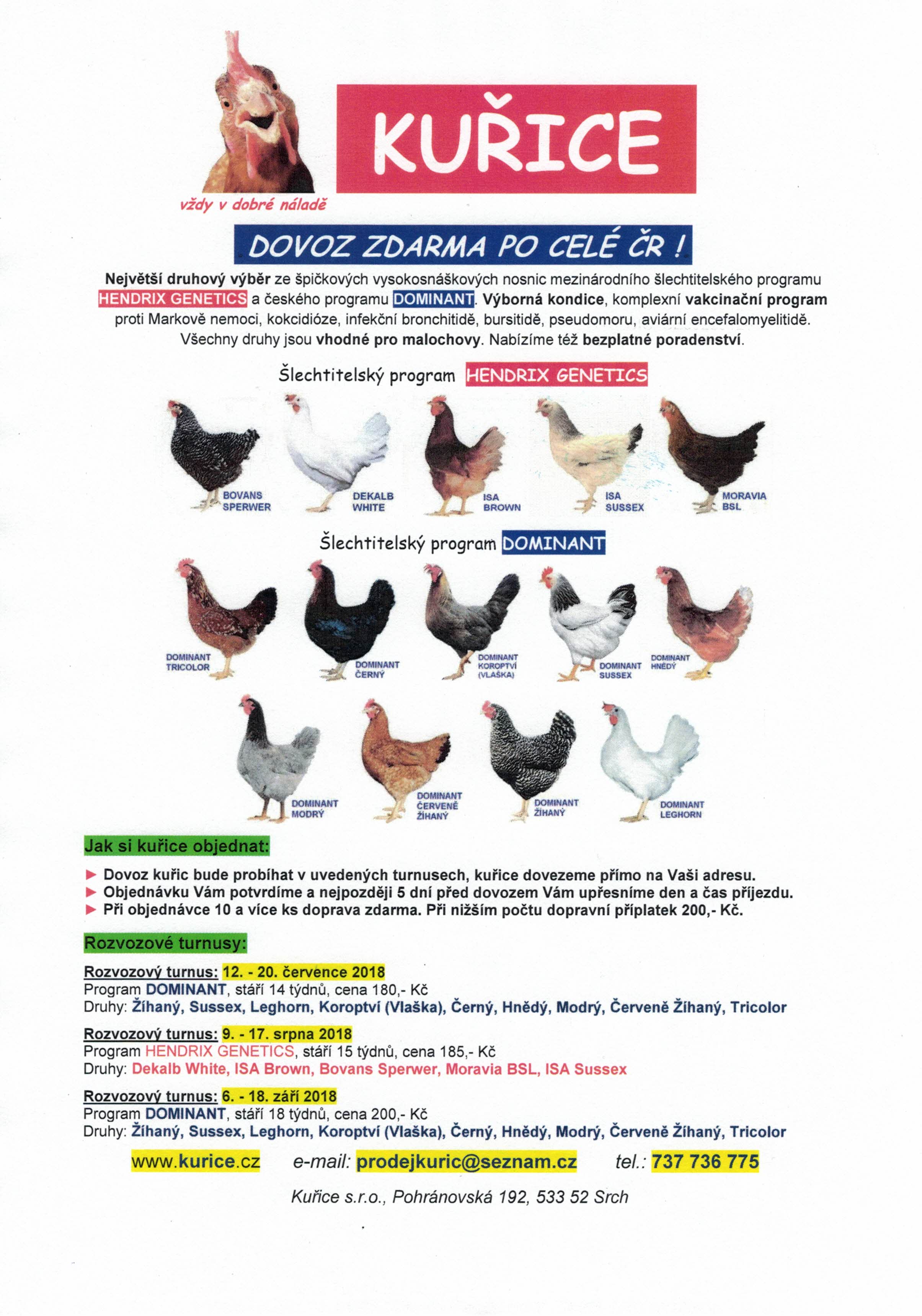 